ZO Odunec dne 5. 12. 2014 v 18.00 hodin  pořádá Tradiční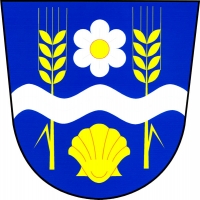 Mikulášskou nadílku pro děti a posezení s občany 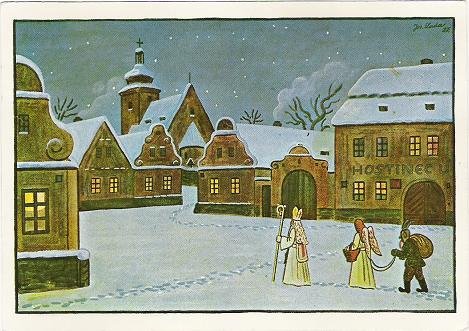 Akce se koná v bývalé škole,všichni jsou srdečně zváni.